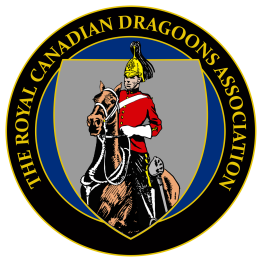 RV22 - Registration Form17-19 June 2022, Pembroke OntarioNAME_________________________________________________________________________________First                            Nickname                           LastSpouse__________________________________________________________________First                            Nickname                           Last Address_________________________________________________________________Street                                     City                   Province________________________________________________________________________Postal code		             Phone Number 		             EmailNumber attending____ all activities____ Meet & Greet only ____ Dinner only ____ Golf____Preferred meal: Chicken ____ Beef____ Special Need ____________    CostsMeet & Greet only: $15.00 per person Meet & Greet + Dinner/Dance: $100.00 per personGolf (TBC based on confirmed Interest): User paySpecific Agenda: Details to followNotesRoom reservations can be made with the Clarion Hotel Pembroke (613-735-6868) using the booking reference RV22 to take advantage of the group rate. Reservations must be made before 10 May 2022. Announcements and updates will be published in the Dragoon, Chapter newsletters and on www.dragoons.ca. Special dietary requirements must be specified early by notifying Marc Tremblay at 613-687-8399 or thesens@hotmail.caMail to: Bruce Prendergast, 286 Mink Lake Rd., Eganville ON K0J 1T0My post-dated cheque (30 April 22) for $_______ is enclosed or I will make an e-transfer later ____Make cheques payable to; RCD Association Ottawa Valley Chapter.Please sign the line below if you authorise the RCD Association, Ottawa Valley Chapter to post my name as attending RV22Member Signature: __________________________Spouse Signature: ___________________